Trabajo de recuperación de inglés – Segundo grado Tema: “Newspaper publications”Nombre del alumno(a): __________________________________________________No. Lista: ____Grupo: “____” Turno: ____ I. Label the sections of a newspaper.II. Match the headings with the newspaper sections.III. Identify the parts of a newspaper. Match the numbers (1-8) with the parts.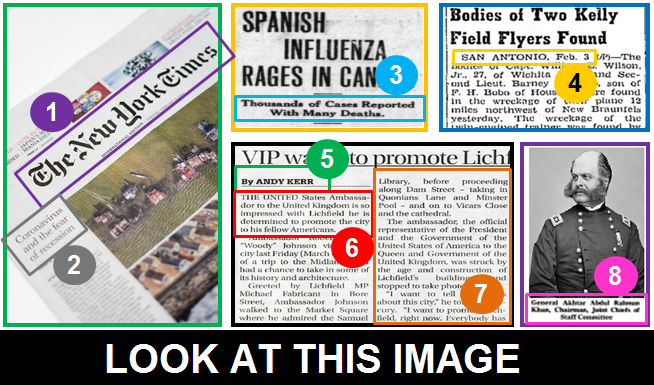 Dateline ____Headline ____	Byline	____Body ____	 Dropline ____	Lead ____	Name of the newspaper ____Caption ____IV. Match the newspaper headlines that are about the same topic.international news – local news – classified ads – society – politics - sports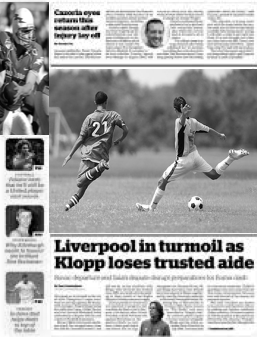 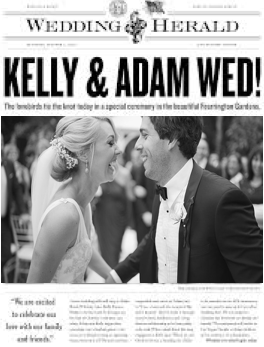 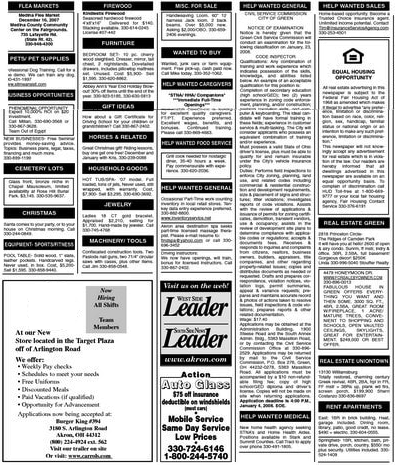 _______________________________________________________________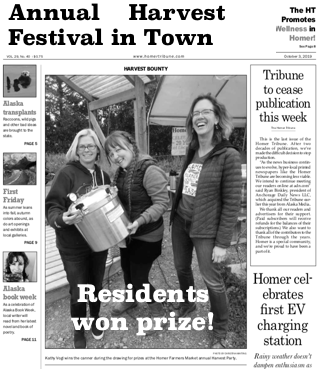 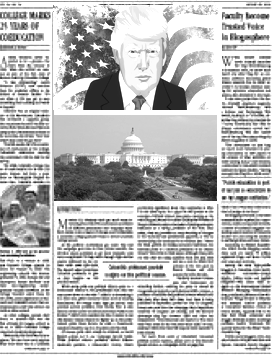 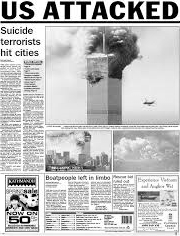 _______________________________________________________________Local team scored a goal in the last minute.Five things to see at the architecture festival.México deports 311 Costa Ricans attempting to illegally enter the US.$1,000 a day to start. No experience necessary.Snowstorm closes North Dakota interstates.(     ) Sports.(     ) International news.(     ) Classified ads.(     ) Weather.(     ) Arts/Culture.1,492 go down to their death in loss of TitanicThousand feared dead in terrorist attackMen walk on the moonWorld war is overFlying machine takes to the air(     ) More than 1,500 perish as the great ship sinks(     ) Astronauts land on a plain after steering past crater(     ) Armistice is signed. Germany surrenders.(     ) Successful trial of flying machine made by Wright(     ) U.S. attacked